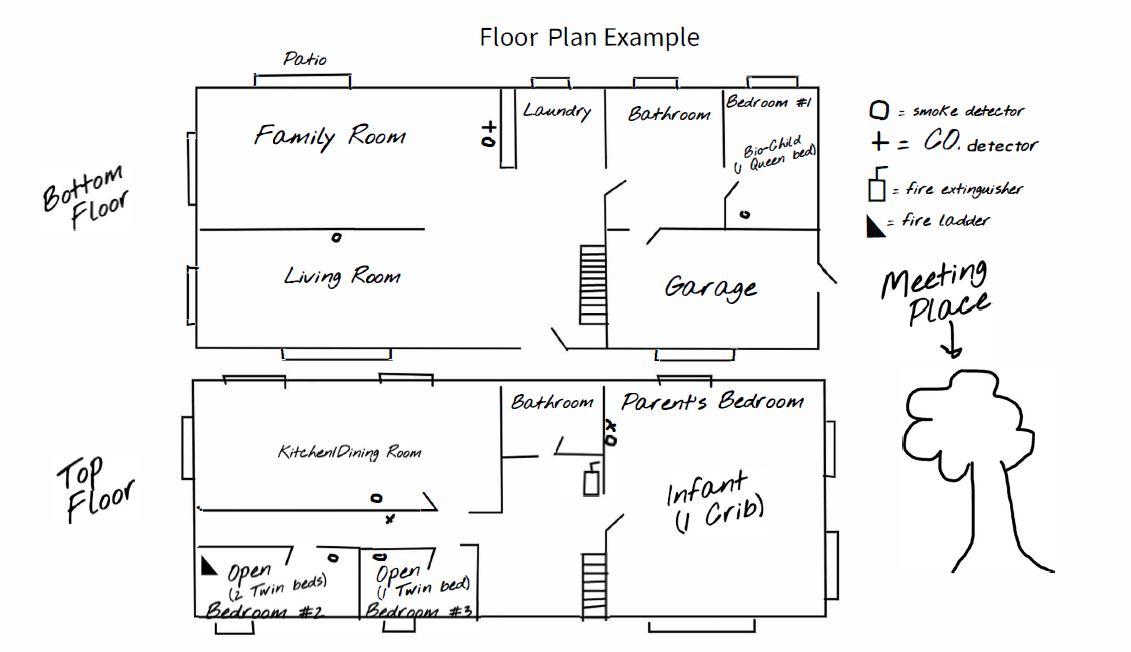 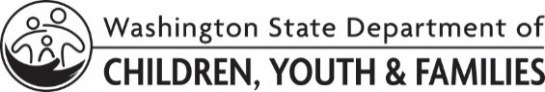 LICENSING DIVISION (LD)Plan de emergencia y evacuaciónEmergency and Evacuation PlanLlene esta página y converse sobre el tema con su trabajador asignado. No necesita publicar esta página. Debe practicar su plan de evacuación con todos los menores de su hogar, y repasarlo cuando un nuevo menor llegue a vivir con usted. Visite https://doh.wa.gov/emergencies/be-prepared-be-safe/get-ready para ver más información sobre la preparación de planes para emergencias.Llene esta página y converse sobre el tema con su trabajador asignado. No necesita publicar esta página. Debe practicar su plan de evacuación con todos los menores de su hogar, y repasarlo cuando un nuevo menor llegue a vivir con usted. Visite https://doh.wa.gov/emergencies/be-prepared-be-safe/get-ready para ver más información sobre la preparación de planes para emergencias.Plan de evacuación: Escriba su plan para evacuar a los niños en caso de incendio, emergencia u otro desastre.Plan de evacuación: Escriba su plan para evacuar a los niños en caso de incendio, emergencia u otro desastre.¿Cómo alertará y evacuará a los niños de su vivienda, especialmente a los que no pueden caminar?¿Cómo alertará y evacuará a los niños de su vivienda, especialmente a los que no pueden caminar?Si alguien en su hogar tiene necesidades especiales, describa su plan para alertarlos y ayudarlos en una emergencia (por ejemplo, alarmas visuales, rampa).Describa sus preparativos para un desastre natural (por ejemplo, un terremoto) que podría provocar cortes de electricidad, agua, alimentos y comunicaciones. Por ejemplo, ¿tiene reservas de alimentos no perecederos, medicamentos y agua adicional?Contactos de emergencia: Si no podemos comunicarnos con usted en una emergencia, podemos comunicarnos con estos contactos. Puede ser un contacto fuera del estado, en caso de un desastre generalizado en Washington (como un terremoto).Contactos de emergencia: Si no podemos comunicarnos con usted en una emergencia, podemos comunicarnos con estos contactos. Puede ser un contacto fuera del estado, en caso de un desastre generalizado en Washington (como un terremoto).Contacto de emergencia cercano:Nombre:      Dirección:      Ciudad:      	Estado:      	Código postal:      Teléfono de casa:      Teléfono del trabajo:      Teléfono celular:      Dirección de correo electrónico:      Contacto de emergencia cercano:Nombre:      Dirección:      Ciudad:      	Estado:      	Código postal:      Teléfono de casa:      Teléfono del trabajo:      Teléfono celular:      Dirección de correo electrónico:      Emergencia fuera del estado:Nombre:      Dirección:      Ciudad:      	Estado:      	Código postal:      Teléfono de casa:      Teléfono del trabajo:      Teléfono celular:      Dirección de correo electrónico:      Emergencia fuera del estado:Nombre:      Dirección:      Ciudad:      	Estado:      	Código postal:      Teléfono de casa:      Teléfono del trabajo:      Teléfono celular:      Dirección de correo electrónico:      FirmasFirmasFIRMA DEL SOLICITANTE A	FECHAFIRMA DEL SOLICITANTE B	FECHA-- Publique esta página en un lugar prominente de su vivienda. ---- Publique esta página en un lugar prominente de su vivienda. ---- Publique esta página en un lugar prominente de su vivienda. ---- Publique esta página en un lugar prominente de su vivienda. ---- Publique esta página en un lugar prominente de su vivienda. --Dirección del hogarDirección del hogarDirección del hogarDirección del hogarDirección del hogarCALLE Y NÚMEROCIUDAD     	, WACÓDIGO POSTAL (+4 OPCIONAL)CÓDIGO POSTAL (+4 OPCIONAL)CONDADONÚMERO DE TELÉFONO FIJO O DE TELÉFONO CELULAR DEDICADO DEL HOGAR (SI CORRESPONDE)NÚMERO DE TELÉFONO FIJO O DE TELÉFONO CELULAR DEDICADO DEL HOGAR (SI CORRESPONDE)NÚMERO DE TELÉFONO FIJO O DE TELÉFONO CELULAR DEDICADO DEL HOGAR (SI CORRESPONDE)NÚMERO DE TELÉFONO FIJO O DE TELÉFONO CELULAR DEDICADO DEL HOGAR (SI CORRESPONDE)NÚMERO DE TELÉFONO FIJO O DE TELÉFONO CELULAR DEDICADO DEL HOGAR (SI CORRESPONDE)EN CASO DE EMERGENCIAEN CASO DE EMERGENCIAEN CASO DE EMERGENCIAEN CASO DE EMERGENCIAEN CASO DE EMERGENCIALlame al 9-1-1Si no es seguro, evacúe a todos los menores. Reúnanse en el lugar designado en el exterior.Cuando estén afuera, asegúrese de que todos están presentes.Cuando estén seguros, llame al trabajador social del menor, a su licenciador y al 1-866-END-HARM para informar sobre el bienestar de los niños de su hogar.Llame al 9-1-1Si no es seguro, evacúe a todos los menores. Reúnanse en el lugar designado en el exterior.Cuando estén afuera, asegúrese de que todos están presentes.Cuando estén seguros, llame al trabajador social del menor, a su licenciador y al 1-866-END-HARM para informar sobre el bienestar de los niños de su hogar.Llame al 9-1-1Si no es seguro, evacúe a todos los menores. Reúnanse en el lugar designado en el exterior.Cuando estén afuera, asegúrese de que todos están presentes.Cuando estén seguros, llame al trabajador social del menor, a su licenciador y al 1-866-END-HARM para informar sobre el bienestar de los niños de su hogar.Llame al 9-1-1Si no es seguro, evacúe a todos los menores. Reúnanse en el lugar designado en el exterior.Cuando estén afuera, asegúrese de que todos están presentes.Cuando estén seguros, llame al trabajador social del menor, a su licenciador y al 1-866-END-HARM para informar sobre el bienestar de los niños de su hogar.Llame al 9-1-1Si no es seguro, evacúe a todos los menores. Reúnanse en el lugar designado en el exterior.Cuando estén afuera, asegúrese de que todos están presentes.Cuando estén seguros, llame al trabajador social del menor, a su licenciador y al 1-866-END-HARM para informar sobre el bienestar de los niños de su hogar.Nombre del adulto responsable de la evacuaciónLugar de reunión designado en el exteriorEscriba las instrucciones de evacuación para niños específicos:Información para emergenciasInformación para emergenciasInformación para emergenciasInformación para emergenciasInformación para emergenciasCONTROL DE INTOXICACIONES1-800-222-1222POLICÍACONTACTO PARA EMERGENCIAS(nombre y número de teléfono)INCENDIOSInformación del trabajadorInformación del trabajadorInformación del trabajadorInformación del trabajadorInformación del trabajadorLICENCIADOR(nombre y número de teléfono)TRABAJADOR SOCIAL DEL NIÑO(nombre y número de teléfono)TRABAJADOR SOCIAL DEL NIÑO(nombre y número de teléfono)TRABAJADOR SOCIAL DEL NIÑO(nombre y número de teléfono)-- Publique esta página en un lugar prominente de su vivienda. --Por favor dibuje un plano de su vivienda (vea el ejemplo en la siguiente página):Marque todas las salidas al exterior y entre las habitaciones (puertas, ventanas).Marque todas las escaleras de incendios (de haberlas), detectores de monóxido de carbono (CO), alarmas de humo y extintores de incendios.Escriba la cantidad y el tipo de camas (cuna, bebé, gemelas, completas, queen, king) y quién duerme en cada una. Escriba "libre" si la cama está disponible para un menor en cuidado fuera del hogar.